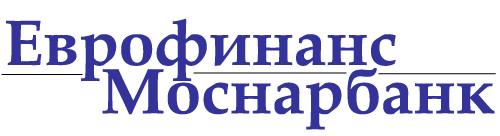 СПИСОК ДОКУМЕНТОВ ДЛЯ ОТКРЫТИЯ СЧЕТОВ ЮРИДИЧЕСКИМ ЛИЦАМ-НЕРЕЗИДЕНТАМДля открытия счетов в рублях РФ и иностранной валюте юридическим лицам - нерезидентам необходимо предоставить следующие документы:1. Заявление на открытие счёта (Приложение № 1).2. Заполненную форму «Анкета клиента» в соответствии с Правилами внутреннего контроля АО АКБ «ЕВРОФИНАНС МОСНАРБАНК» (Приложение № 2).    Заполненную форму «Форма самосертификации для клиентов – юридических лиц, неявляющихся кредитными организациями». Форма данного документа находится на сайте Банка по ссылке: http://www.evrofinance.ru/ru/our-company/page97/page972/  (Документы для  скачивания: Форма самосертификации для юридического лица)3. Список постоянных посетителей  (Приложение № 3). Представляется по желанию.    Доверенность (Приложение №4).4. Учредительные документы и документы, подтверждающие государственную регистрацию юридического лица, а также иные документы, определяющие правовой статус организации в соответствии с законодательством страны местонахождения. Указанные документы должны содержать следующую информацию: наименование компании, сведения о государственной регистрации (дата, номер, наименование регистрирующего органа, место регистрации) ее местонахождение, сведения об учредителях (акционерах). Документы, подтверждающие персональный состав органов управления организации.5. Свидетельство о постановке на учет, выдаваемое налоговым органом Российской Федерации. 6. Лицензии (разрешения) на лицензируемые виды деятельности юридического лица (если лицензии имеют отношение к правоспособности Клиента заключать договор, на основании которого открывается счет).7. Документы, подтверждающие полномочия единоличного исполнительного органа.8. Доверенность на открытие, распоряжение и закрытие счётов (в случае осуществления   соответствующих полномочий доверенным лицом, в том числе главой представительства).9. Документ, удостоверяющий личность единоличного исполнительного органа Клиента, лиц, указанных в карточке с образцами подписей (в случае предоставления паспорта гражданина Российской Федерации - стр. 2-3, 5-12, 18-19 паспорта гражданина РФ должны быть представлены в обязательном порядке), для иностранных граждан и лиц без гражданства - документ, подтверждающий право лица на пребывание (проживание) в РФ и/или миграционная карта.10. Документы, подтверждающие полномочия лиц, указанных в карточке (приказ, доверенность, решение исполнительного органа и т.п.) на распоряжение денежными средствами, находящимися на счете, а также подтверждающие, что указанные лица являются сотрудниками Клиента.11. Нотариально удостоверенная карточка с образцами подписей и оттиска печати (при наличии печати),*(далее – Карточка). В случае, если Клиент:- указывает в Карточке одного подписанта, представляется Письмо по форме Приложения № 5;- указывает в Карточке два и более лица с сочетанием подписей, отличным от сочетания «совместно две/совместно любые две из заявленных в карточке» – представляется письмо с указанием определенного Клиентом сочетания подписей. 12. Сведения (документы) о финансовом положении: - Юридического лица-нерезидента, являющегося российским налогоплательщиком:	12.1. копия годовой бухгалтерской отчетности (бухгалтерский баланс и отчет о финансовом результате), предоставленная в одном из следующих вариантов:-с отметкой налогового органа о ее принятии;-с копией квитанции об отправке заказного письма с описью вложения (при направлении по почте);-с копией подтверждения отправки на бумажном носителе (при передаче в электронном виде);или12.2. копия аудиторского заключения на годовой отчет за прошедший год, в котором подтверждаются достоверность финансовой (бухгалтерской) отчетности и соответствие порядка ведения бухгалтерского учета законодательству Российской Федерации.В случае, если годовая бухгалтерская отчетность в налоговые органы не предоставляется и отсутствует аудиторское заключение на годовой отчет за прошедший год - представляется: 12.3. копия годовой налоговой декларации с приложениями, предоставленная в одном из следующих вариантов:-с отметкой налогового органа о ее принятии;-с копией квитанции об отправке заказного письма с описью вложения (при направлении по почте);-с копией подтверждения отправки на бумажном носителе (при передаче в электронном виде).В случае, если период деятельности юридического лица менее отчетного периода, установленного законодательством РФ (для составления и предоставления годовой бухгалтерской отчетности/годовой налоговой декларации и уплаты налогов, сборов, пеней, штрафов), юридическое лицо представляет:12.4. письмо об отсутствии фактов неисполнения своих денежных обязательств по причине отсутствия денежных средств  на банковских счетах, а также об отсутствии в отношении юридического лица производства по делу о несостоятельности (банкротстве), вступивших в силу решений судебных органов о признании его несостоятельным (банкротом), проведения процедур ликвидации по состоянию на дату представления документов в Банк и содержащее обязательство юридического лица предоставить в Банк любой из документов, указанных в п. 12.1.-12.3., не позднее пяти рабочих дней с даты первого представления их в налоговый орган. - Юридического лица - нерезидента, не являющегося российским налогоплательщиком:12.5. копия аудированной (при отсутствии – управленческой) годовой финансовой отчетности (отчетность МСФО);или12.6. письмо с подтверждением отсутствия обязанности предоставлять по месту регистрации или деятельности финансовые отчеты компетентным государственным органам и копии внутренних документов юридического лица в целях финансово-хозяйственного учета, а также об отсутствии фактов неисполнения своих денежных обязательств по причине отсутствия денежных средств  на банковских счетах, а также об отсутствии в отношении юридического лица производства по делу о несостоятельности (банкротстве), вступивших в силу решений судебных органов о признании его несостоятельным (банкротом), проведения процедур ликвидации по состоянию на дату представления документов в Банк.13. Сведения о деловой репутации.Предоставляются на выбор юридического лица:13.1. отзывы (в произвольной письменной форме) о юридическом лице от других Клиентов Банка, имеющих с ним деловые отношения;или13.2. отзывы (в произвольной письменной форме) от других кредитных организаций, в которых юридическое лицо ранее находилось/находится на обслуживании, с информацией этих кредитных организаций об оценке его деловой репутации.В случае невозможности предоставления отзывов, указанных в п.п.13.1, 13.2, юридическое лицо может предоставить:13.3. отзывы (в произвольной письменной форме) основных/планируемых контрагентов юридического лица, имеющих с ним деловые отношения, об оценке его деловой репутации. Для открытия расчетного счета юридического лица – нерезидента для учета средств обособленного подразделения (филиала, представительства) в Банк необходимо дополнительно предоставить следующие документы:14. Положение об обособленном подразделении юридического лица, зарегистрированное в ГРП при Минюсте РФ, или документ, определяющий статус отделения иностранной некоммерческой неправительственной организации, соответственно.15. Выписка из государственного реестра аккредитованных филиалов, представительств иностранных юридических лиц о конкретном филиале, представительстве иностранного юридического лица или выписка из реестра филиалов и представительств международных организаций и иностранных некоммерческих неправительственных организаций, соответственно (либо иной аналогичный документ).16. Разрешение уполномоченного органа, организации РФ на открытие обособленного подразделения на территории РФ/документ о регистрации обособленного подразделения на территории РФ (в том числе, о регистрации представительства иностранной религиозной организации).17. Решение о создании обособленного подразделения.18. Приказ (решение) о назначении руководителя обособленного подразделения или отделения иностранной некоммерческой неправительственной организаци, соответственно.19. Копия письма (уведомления) Федеральной службы государственной статистики о присвоении статистических кодов.	Банк оставляет за собой право требовать предоставления дополнительных документов.Все документы (включая документ, удостоверяющий личность) должны быть представлены с нотариально заверенным переводом на русский язык (за исключением документов, удостоверяющих личности физических лиц, выданных компетентными органами иностранных государств, составленных на нескольких языках, включая русский язык). Требование о представлении в Банк документов с надлежащим образом заверенным переводом на русский язык не распространяется на документы, выданные компетентными органами иностранных государств, удостоверяющие личности физических лиц, при условии наличия у физического лица документа, подтверждающего право законного пребывания (проживания) на территории Российской Федерации (например, въездная виза, миграционная карта).	Документы, содержащие регистрационные отметки, удостоверительные надписи соответствующих государственных органов страны, на территории которой создано юридическое лицо, должны быть легализованы в посольстве (консульстве) РФ за границей или апостилированы в соответствии со ст. 4 Гаагской конвенции от 05.10.1961 г., переведены на русский язык. Перевод на русский язык (подпись переводчика) должен быть заверен нотариально.Все документы, должны быть представлены в Банк в нотариально заверенных копиях либо в подлинниках. В случае, если в состав учредителей (участников, акционеров) входят физические лица, необходимо наличие копий их паспортов или сведения об их реквизитах (копии должны быть сшиты и скреплены подписью уполномоченного представителя Клиента, данные должны быть подписаны уполномоченным представителем Клиента). Данное требование не распространяется на акционеров (участников) юридического лица, владеющих менее чем одним процентом акций (долей) юридического лица. Копии документов, указанных в п.п.12.1.-12.3.,12.5, должны быть заверены уполномоченным лицом организации. При этом Банк оставляет за собой право потребовать представление подлинников документов для ознакомления.*Обращаем Ваше внимание, что оттиск печати (при ее наличии), проставляемый на карточке, должен быть четким. Буквы, цифры и знаки в печати должны быть четкими и читаемыми. Карточки, содержащие нечеткий оттиск печати, Банком к исполнению приниматься не будут.Приложение № 1В АО АКБ «ЕВРОФИНАНС МОСНАРБАНК»“___”__________20__ годаЗаявление на открытие счёта___________________________________________________ просит открыть в АО АКБ “ЕВРОФИНАНС МОСНАРБАНК” _____________________________________________________________________________.  				(расчётный счёт в (указать валюту) или др.)Законодательство Российской Федерации, регулирующее валютные операции, нам известны и имеют для нас обязательную силу. Обо всех изменениях нашей организационно-правовой формы, уставного капитала, реквизитов документов, удостоверяющих личности должностных лиц, адреса, телефонов, факса и других реквизитов мы немедленно будем извещать АО АКБ “ЕВРОФИНАНС МОСНАРБАНК”.Мы подтверждаем, что несем ответственность за возможные неблагоприятные последствия, связанные с задержкой получения Банком извещения об указанных изменениях.___________________________    		_______________	___________________ (Руководитель)	 				(подпись)                     (Фамилия И.О.)ОТМЕТКИ БАНКА№ _________________________________________________Приложение № 2Анкета юридического лицаЧасть IИнформация, заполняемая КлиентомВсе поля данной анкеты являются обязательными к заполнению (при заполнении сведений не должно быть пустых граф, при отсутствии реквизита проставляется «нет»).Сведения о наличии/отсутствии выгодоприобретателейПри проведении какой-либо банковской операции и иной сделки к выгоде выгодоприобретателя, в том числе действуя на основании агентского договора, договоров поручения, комиссии, доверительного управления обязуюсь предоставлять в Банк документы, являющиеся основанием для совершения операций, содержащие сведения о выгодоприобретателеЧасть IIСведения о физическом лице - Бенефициарном владельце6Настоящий блок Анкеты не заполняется в случаях если организация является (при совпадении с 
нижеперечисленным - нужное отметить):□	органом государственной власти РФ, органом государственной власти субъекта РФ, иным государственным органом, органом местного самоуправления, учреждением, находящимся в их ведении, государственным внебюджетным фондом, государственной корпорацией или организацией, в которой Российская Федерация, субъект РФ либо муниципальное образование имеют более 50 процентов акций (долей) в капитале;□	органом государственной власти иностранного государства;□	Банком России;□	международной организацией, иностранным государством или административно-территориальной единицей иностранных государств, обладающей самостоятельной правоспособностью;□	эмитентом ценных бумаг, допущенных к организованным торгам, который раскрывает информацию в соответствии с законодательством Российской Федерации о ценных бумагах;□	иностранной организацией, ценные бумаги которой прошли процедуру листинга на иностранной бирже, входящей в перечень, утвержденный Банком России7;□	иностранной структурой без образования юридического лица, организационная форма которой не предусматривает наличия бенефициарного владельца, а также единоличного исполнительного органа.При указании в графах 1, 3, 4 «Нет» предоставляется в обязательном порядке документальное объяснение, подтверждающее достоверность данных сведений.  При указании в графах 1, 3, 4 «Да» заполняются сведения в отношении каждого из физических лиц:Настоящим Клиент подтверждает достоверность сведений, изложенных в Анкете, в том числе, в I и II частях АнкетыПодпись Клиента (ФИО, должность)                                                               Дата заполнения анкеты Клиентом    _______________________________                                                                    «___» ___________20__г* Не заполняется для физических лиц, адвокатов, нотариусовЧасть III* Заполняется только при первичном обращении в БанкНастоящим Клиент подтверждает достоверность сведений, изложенных в Анкете, в том числе, в  I, II и III частях АнкетыПодпись Клиента (ФИО, должность)                                                               Дата заполнения анкеты Клиентом   _______________________________                                                                    «___» ___________20__г* Не заполняется для физических лиц, адвокатов, нотариусовПриложение № 3В АО АКБ “ЕВРОФИНАНС МОСНАРБАНК”Число лиц, входящих в “Список постоянных посетителей” должно быть не более 3 человек.В списке должны присутствовать лица, постоянно посещающие Банк.Заполняется печатными буквами, разборчиво.ЗАЯВЛЕНИЕПросим Вас внести в Список постоянных посетителей Банка следующих представителей от имени нашей организации:___________________________________________________________________________Наименование организации1. __________________________________________________________________________Фамилия Имя Отчество	паспорт ___________ №_______________			серия	 	   номер	выдан ___________________________________________________________						кем выдан паспорт	_____________________________________  ___________________________									дата выдачи	место и дата рождения _____________________________________________							место рождения	_____________________________________ ___________________________									дата рождения2.___________________________________________________________________________Фамилия Имя Отчество	паспорт ___________ №_______________			серия	 	   номер	выдан ___________________________________________________________						кем выдан паспорт	_____________________________________  __________________________									дата выдачи	место и дата рождения _____________________________________________							место рождения	____________________________________  ___________________________									дата рождения3.___________________________________________________________________________Фамилия Имя Отчество	паспорт ___________ №_______________			серия	 	   номер	выдан ___________________________________________________________кем выдан паспорт	_____________________________________   __________________________									дата выдачи	место и дата рождения _____________________________________________							место рождения	_____________________________________ ___________________________										дата рожденияНастоящим подтверждаем, что мы извещены о том, что при предоставлении в Банк нового Списка постоянных посетителей настоящий Список будет считаться утратившим свою силу.Руководитель_______________ 				(__________________)			 (подпись)                                                                  (Фамилия И.О.)Приложение № 4ДОВЕРЕННОСТЬ      ___________________					        «____»_______________ г.   (указать место выдачи)	Настоящей доверенностью ________________________________________ в лице 					            (наименование организации)________________________________________________________________________, действующего на                (наименование должности руководителя, Ф.И.О.)основании Устава, доверяет ___________________________________________________			    (Ф.И.О. доверенного лица, место жительства и данные паспорта)________________________________________________________________________________________________________________________________________________________передачу  и получение документов, находящихся в компетенции Отдела открытия счетов юридических лиц Департамента клиентского обслуживания АО АКБ «ЕВРОФИНАНС МОСНАРБАНК» (далее – Банк), а именно: документов об открытии и закрытии счетов организации в Банке, заверенных Банком копий банковских карточек организации, договоров и соглашений (копий, оригиналов), писем о счетах, открытых организации в Банке, иных документов, предназначенных для организации и связанных с ведением счетов организации в Банке, совершения всех действий, связанных с выполнением данного поручения.	Настоящая доверенность выдана без права передоверия и действительна в течение______________________________.(указать срок действия доверенности)Подпись _____________________________   _________________ удостоверяю.	      (Ф.И.О. доверенного лица)			(подпись)Руководитель  Приложение № 5Форма письменного обращения о принятии карточки с одной собственноручной подписью лица, наделенного правом подписи документов, содержащих распоряжение клиента – юридического лица             а бланке)В АО АКБ «ЕВРОФИНАНС МОСНАРБАНК»адрес местонахождения:121099, г. Москва, ул.Новый Арбат, д.29От: ____________________________ (указывается полное фирменное наименование клиента)«___» ___________ 20___							Настоящим ______________________ (указать сокращенное фирменное наименование клиента) (далее – Клиент), в лице _____________________, действующего на основании ______________________, в соответствии с положениями п.7.5 Инструкции Банка России № 153-И от 30.05.2014 «Об открытии и закрытии банковских счетов, счетов по вкладам (депозитам), депозитных счетов» обращается в АО АКБ «ЕВРОФИНАНС МОСНАРБАНК» с просьбой о принятии банковской карточки с одной собственноручной подписью лица, наделенного правом подписи документов на бумажном носителе, содержащих распоряжение Клиента.За Клиента________________________________________________Счет открытПолное наименование, полное фирменное наименованиеСокращенное наименование, сокращенное фирменное наименованиеНаименование, сокращенное фирменное наименование на иностранном языке (официальное наименование, фирменное наименование на иностранном языке. При его отсутствии указывается произвольное наименование на английском языке или в латинской транскрипции, самостоятельно определенное Клиентом)Организационно-правовая форма (нужное отметить) :Организационно-правовая форма (нужное отметить) :   коммерческая организация                                      межправительственная международная организация   некоммерческая организация                                 иностранная некоммерческая неправительственная организация   коммерческая организация                                      межправительственная международная организация   некоммерческая организация                                 иностранная некоммерческая неправительственная организацияИНН (КИО)/ КППОКПО (при наличии)ОКАТО (при наличии)ОКВЭДОсновной государственный регистрационный номер - для резидентаНомер записи об аккредитации филиала, представительства иностранного юридического лица в государственном реестре аккредитованных филиалов, представительств иностранных юридических лиц, регистрационный номер юридического лица по месту учреждения и регистрации - для нерезидентаРегистрирующий орган и его местонахождениеАдрес местонахождения (адрес государственной регистрации (для филиала юридического лица указывается место регистрации головной организации): Почтовый индекс, страна, область (республика, край), район, населенный пункт (город, село и т.п.), улица, дом, корпус (строение), квартира (офис)Адрес местонахождения на английском языке или в латинской транскрипции (должно соответствовать адресу местонахождения на русском языке)Почтовый адрес: Почтовый индекс, Страна, область (республика, край), район, населенный пункт (город, село и т.п.), улица, дом, корпус (строение), квартира (офис)Номера телефонов и факсовАдрес электронной почтыОсновные виды деятельности / производимые товары / выполняемые работы / оказываемые услуги (указать виды, которые Организация фактически осуществляет / планирует осуществлять)Сведения о лицензии на право осуществления деятельности, подлежащей лицензированию: вид, номер, дата выдачи, кем выдан, срок действия, перечень лицензируемой деятельностиВ случае, если Ваша компания является организацией финансового рынка(страховщик, осуществляющий деятельность по добровольному страхованию жизни, профессиональный участник рынка ценных бумаг, осуществляющий брокерскую деятельность, и (или) деятельность по управлению ценными бумагами, и (или) депозитарную деятельность, управляющий по договору доверительного управления имуществом, негосударственный пенсионный фонд, акционерный инвестиционный фонд, управляющая компания инвестиционного фонда, паевого инвестиционного фонда и негосударственного пенсионного фонда, клиринговая организация)*,ответьте на вопросы ниже:* - в соответствии с определением согласно Прим.1 Ст. 7 Федерального закона № 173-ФЗ от 28.06.2014 «Об особенностях осуществления финансовых операций с иностранными гражданами и юридическими лицами, о внесении изменений в Кодекс Российской Федерации об административных правонарушениях и признании утратившими силу отдельных положений законодательных актов Российской Федерации»В случае, если Ваша компания является организацией финансового рынка(страховщик, осуществляющий деятельность по добровольному страхованию жизни, профессиональный участник рынка ценных бумаг, осуществляющий брокерскую деятельность, и (или) деятельность по управлению ценными бумагами, и (или) депозитарную деятельность, управляющий по договору доверительного управления имуществом, негосударственный пенсионный фонд, акционерный инвестиционный фонд, управляющая компания инвестиционного фонда, паевого инвестиционного фонда и негосударственного пенсионного фонда, клиринговая организация)*,ответьте на вопросы ниже:* - в соответствии с определением согласно Прим.1 Ст. 7 Федерального закона № 173-ФЗ от 28.06.2014 «Об особенностях осуществления финансовых операций с иностранными гражданами и юридическими лицами, о внесении изменений в Кодекс Российской Федерации об административных правонарушениях и признании утратившими силу отдельных положений законодательных актов Российской Федерации»1. Обладает ли Ваша Организация Глобальным идентификационным номером посредника (GIIN) (в соответствии с Законом США FATCA): ДаУкажите номер GIIN ____________________________ Нет, но юридическое лицо находится на стадии получения GIIN и обязуется предоставить GIIN в течение 90 дней с даты заполнения данной анкеты Нет2.  Укажите статус Вашей Организации для целей FATCA: Вы - участвующий иностранный финансовый институт / Participating FFI.   Вы – не участвующий иностранный финансовый институт (включая ограниченный иностранный финансовый институт или иностранный финансовый институт, предоставляющий отчетность в рамках межгосударственного соглашения (IGA), за исключением зарегистрированных условно-соответствующих иностранных финансовых институтов или участвующих иностранных финансовых институтов / Nonparticipating FFI (including a limited FFI or an FFI related to a Reporting IGA FFI other than a registered deemed-compliant FFI or participating FFI).  Вы - Подотчетный иностранный финансовый институт, подпадающий под Модель 1 / Reporting Model 1 FFI.  Вы - Подотчетный иностранный финансовый институт, подпадающий под Модель 2 / Reporting Model 2 FFI. Вы - зарегистрированный условно-соответствующий иностранный финансовый институт (за исключением подотчетного иностранного финансового института, подпадающего под Модель 1, или спонсируемого иностранного финансового института, который не получил GIIN) / Registered deemed-compliant FFI (other than a reporting Model 1 FFI or sponsored FFI that has not obtained a GIIN).  Вы - спонсируемый иностранный финансовый институт, который не получил GIIN / Sponsored FFI that has not obtained a GIIN. Вы - сертифицированный условно-соответствующий локальный банк, не подлежащий регистрации / Certified deemed-compliant nonregistering local bank.  Вы - сертифицированный условно-соответствующий иностранный финансовый институт, имеющий счета только с низкими балансами / Certified deemed-compliant FFI with only low-value accounts. Вы - спонсируемый сертифицированный условно-соответствующий иностранный финансовый институт с закрытым механизмом инвестирования (акции которого не обращаются на открытом рынке) / Certified deemed-compliant sponsored, closely held investment vehicle. Вы - Сертифицированная условно-соответствующая организация с ограниченным сроком существования, инвестирующая в долговые обязательства / Certified deemed-compliant limited life debt investment entity. Вы - сертифицированная условно-соответствующая инвестиционная управляющая компания или инвестиционный консультант / Certified deemed-compliant investment advisors and investment managers. Вы - иностранный финансовый институт, документально подтверждающий своих владельцев / Owner-documented FFI. Вы -Ограниченный дистрибьютор / Restricted distributor. Вы - иностранный финансовый институт-резидент страны, подписавшей межгосударственное соглашение, не предоставляющий отчетность (включая иностранный финансовый институт, классифицирующийся как зарегистрированный условно-соответствующий иностранный финансовый институт согласно межгосударственному соглашению по Модели 2) / Nonreporting IGA FFI (including an FFI treated as a registered deemed-compliant FFI under an applicable Model 2 IGA). Вы - территориальный финансовый институтTerritory financial institution.1. Обладает ли Ваша Организация Глобальным идентификационным номером посредника (GIIN) (в соответствии с Законом США FATCA): ДаУкажите номер GIIN ____________________________ Нет, но юридическое лицо находится на стадии получения GIIN и обязуется предоставить GIIN в течение 90 дней с даты заполнения данной анкеты Нет2.  Укажите статус Вашей Организации для целей FATCA: Вы - участвующий иностранный финансовый институт / Participating FFI.   Вы – не участвующий иностранный финансовый институт (включая ограниченный иностранный финансовый институт или иностранный финансовый институт, предоставляющий отчетность в рамках межгосударственного соглашения (IGA), за исключением зарегистрированных условно-соответствующих иностранных финансовых институтов или участвующих иностранных финансовых институтов / Nonparticipating FFI (including a limited FFI or an FFI related to a Reporting IGA FFI other than a registered deemed-compliant FFI or participating FFI).  Вы - Подотчетный иностранный финансовый институт, подпадающий под Модель 1 / Reporting Model 1 FFI.  Вы - Подотчетный иностранный финансовый институт, подпадающий под Модель 2 / Reporting Model 2 FFI. Вы - зарегистрированный условно-соответствующий иностранный финансовый институт (за исключением подотчетного иностранного финансового института, подпадающего под Модель 1, или спонсируемого иностранного финансового института, который не получил GIIN) / Registered deemed-compliant FFI (other than a reporting Model 1 FFI or sponsored FFI that has not obtained a GIIN).  Вы - спонсируемый иностранный финансовый институт, который не получил GIIN / Sponsored FFI that has not obtained a GIIN. Вы - сертифицированный условно-соответствующий локальный банк, не подлежащий регистрации / Certified deemed-compliant nonregistering local bank.  Вы - сертифицированный условно-соответствующий иностранный финансовый институт, имеющий счета только с низкими балансами / Certified deemed-compliant FFI with only low-value accounts. Вы - спонсируемый сертифицированный условно-соответствующий иностранный финансовый институт с закрытым механизмом инвестирования (акции которого не обращаются на открытом рынке) / Certified deemed-compliant sponsored, closely held investment vehicle. Вы - Сертифицированная условно-соответствующая организация с ограниченным сроком существования, инвестирующая в долговые обязательства / Certified deemed-compliant limited life debt investment entity. Вы - сертифицированная условно-соответствующая инвестиционная управляющая компания или инвестиционный консультант / Certified deemed-compliant investment advisors and investment managers. Вы - иностранный финансовый институт, документально подтверждающий своих владельцев / Owner-documented FFI. Вы -Ограниченный дистрибьютор / Restricted distributor. Вы - иностранный финансовый институт-резидент страны, подписавшей межгосударственное соглашение, не предоставляющий отчетность (включая иностранный финансовый институт, классифицирующийся как зарегистрированный условно-соответствующий иностранный финансовый институт согласно межгосударственному соглашению по Модели 2) / Nonreporting IGA FFI (including an FFI treated as a registered deemed-compliant FFI under an applicable Model 2 IGA). Вы - территориальный финансовый институтTerritory financial institution.Входит ли Ваша Организация в состав группы или холдинга ? да (укажите наименование группы или холдинга)___________________________________________________________________________________________________  нетСведения об органах управления Вашей Организации (Структура и персональный состав органов управления в соответствии с учредительными документами (за исключением сведений о персональном составе акционеров (участников) юридического лица, владеющих менее чем одним процентом акций (долей) юридического лица). Сведения о персональном составе органов управления могут представляться клиентом в виде отдельных документов (решения/протоколы об избрании, выписки из реестров акционеров, список участников)Сведения об органах управления Вашей Организации (Структура и персональный состав органов управления в соответствии с учредительными документами (за исключением сведений о персональном составе акционеров (участников) юридического лица, владеющих менее чем одним процентом акций (долей) юридического лица). Сведения о персональном составе органов управления могут представляться клиентом в виде отдельных документов (решения/протоколы об избрании, выписки из реестров акционеров, список участников)Орган управленияПерсональный состав (ФИО)Общее собраниеСовет директоров (Наблюдательный совет)РуководительПравление (дирекция)Иные лица, имеющие право действовать от имени Вашей Организации без доверенностиСведения об акционерах (участниках), владеющих акциями (долями участия) в размере 1% и болееСведения об акционерах (участниках), владеющих акциями (долями участия) в размере 1% и болееCведения о наличии контроля со стороны государстваCведения о наличии контроля со стороны государстваЯвляется ли Ваша Организация государственным унитарным предприятием или государственным казенным предприятием да                     нетЯвляется ли Ваша Организация дочерним обществом юридического лица с государственным участием, учитывая положения статьи 67.31 главы 4 Гражданского кодекса Российской Федерации да                     нетЯвляется ли Ваша Организация зависимым2 обществом юридического лица с государственным участием, учитывая положения статьи 6 ФЗ № 208-ФЗ «Об акционерных обществах», а также статьи 6 ФЗ №14-ФЗ «Об обществах с ограниченной ответственностью» да                     нетЯвляется ли Ваша Организация юридическим лицом с государственным участием, учитывая положения статей 2143 и 2154 главы 13 Гражданского кодекса Российской Федерации да                     нетЯвляется ли Ваша Организация юридическим лицом, находящимся под косвенным контролем юридических лиц с государственным участием, учитывая положения статьи 11.85 ФЗ №135-ФЗ «О защите конкуренции» да                     нетВ случае положительного ответа на один или более вопросов, просьба предоставить более детальную информациюВ случае положительного ответа на один или более вопросов, просьба предоставить более детальную информациюНаименование контролирующего юридического лицаИНН контролирующего юридического лица При проведении банковских операций и иных сделок наша Организация действует (нужное отметить «X»):   к выгоде другого лица, в связи с этим представляем в Банк соответствующие сведения о выгодоприобретателе по установленной Банком форме   в собственных интересах, в связи с этим не представляем в Банк соответствующие сведения о выгодоприобретателеСтруктура владения, включая промежуточных участников с указанием доли владения**В случае, если сведения не предоставлены, указать причину в письменном поясненииСтруктура владения, включая промежуточных участников с указанием доли владения**В случае, если сведения не предоставлены, указать причину в письменном пояснении1Наличие участников/учредителей (акционеров) - физических лиц, имеющих более 25% в капитале Вашей ОрганизацииДа □Нет □2Наличие участников/учредителей (акционеров) – юридических лиц, имеющих более 25% в капитале Вашей Организации.При указании «Да» заполнить следующую строку под номером 3.Да □Нет □3Укажите наличие в дальнейшей цепочке владения физических лиц косвенно (через третьих лиц) владеющих (имеющих преобладающее участие более 25% в капитале) Вашей ОрганизациейДа □Нет □4Наличие иных физических лиц, не указанных выше, но имеющих возможность контролировать действия Вашей Организации по иным основаниямДа □Нет □1. Фамилия, имя и отчество (при наличии последнего)Дата и место рожденияГражданствоРеквизиты документа, удостоверяющего личность: - вид документа- серия (при наличии) и номер документа- дата выдачи документа- наименование органа, выдавшего документ и код подразделения (при наличии)Адрес места жительства (регистрации) или места пребыванияИНН (при наличии)Страховой номер индивидуального лицевого счета застрахованного лица в системе обязательного пенсионного страхования (при наличии)Дополнительно для иностранных граждан/лиц без гражданства (если имеются):Данные миграционной карты*:- номер карты- дата начала срока пребывания в РФ- дата окончания срока пребывания в РФ* сведения указываются иностранными лицами и лицами без гражданства, находящимися на территории РФ, в случае если необходимость наличия у них миграционной карты предусмотрена законодательством РФ.Данные документа, подтверждающего право иностранного гражданина или лица без гражданства на пребывание (проживание) в РФ*: - вид документа (например, вид на жительство; разрешение на временное проживание; виза)- серия (если имеется) и номер документа- дата начала срока действия права пребывания (проживания)- дата окончания срока действия права пребывания (проживания)* сведения указываются иностранными лицами и лицами без гражданства, находящимися на территории РФ, в случае если необходимость наличия у них документа, подтверждающего право иностранного гражданина или лица без гражданства на пребывание (проживание) в РФ, предусмотрена законодательством РФ.Номер телефона и факса, адрес электронной почтыЯвляется ли физическое лицо - бенефициарный владелец иностранным публичным должностным лицом8, должностным лицом публичной международной организации9, российским публичным должностным лицом10? ДА (укажите наименование государства, наименование и адрес работодателя, занимаемую должность) НЕТЯвляется ли супруг/супруга, кто-либо из близких родственников физического лица - бенефициарного владельца иностранным публичным должностным лицом, должностным лицом публичной международной организации, российским публичным должностным лицом? ДА (укажите степень родства либо статус (супруг или супруга), Ф.И.О., наименование государства, наименование и адрес работодателя, занимаемую должность) НЕТДействует ли физическое лицо - бенефициарный владелец от имени лица, являющегося иностранным публичным должностным лицом, должностным лицом публичной международной организации, российским публичным должностным лицом? ДА (если в настоящее время полномочия данного лица еще не сложены, а также, если с момента сложения полномочий прошло менее года) НЕТК каким субъектам бизнеса относится юридическое лицо□  к малому бизнесу□ к среднему бизнесу□ к крупному бизнесуЦели установления деловых отношений с Банком(нужное отметить)□  РКО□  Операции с п/картами (зарплатный проект)□  Кредитование□  Доверительное управление□  Документарные операции□  Операции с ценными бумагами□ Переводы на счета лиц-нерезидентов, не являющихся резидентами Республики Беларусь или Республики Казахстан по внешнеторговым договорам, по которым ввоз товаров осуществляется с территории Республики Беларусь или Республики Казахстан□  Иное_____________________Предполагаемый характер деловых отношений с Банком(нужное отметить)□  краткосрочный□  долгосрочныйЦели финансово-хозяйственной деятельности□  Извлечение прибыли  □  Иное_____________________Сведения о планируемых операциях по счету/счетам	Сведения о планируемых операциях по счету/счетам	Количество операций:-----------         -----------      ------------    ------------                   неделя                       месяц                   квартал                   годОбщая сумма операций (в валюте операций)-----------         -----------      ------------    ------------  неделя                       месяц                   квартал                   годСумма операций по снятию денежных средств в наличной форме:  ----------         -----------      ------------    ------------  неделя                       месяц                   квартал                   годСумма операций, связанных с переводами денежных средств в рамках внешнеторговой деятельности:----------         -----------      ------------    ------------  неделя                       месяц                   квартал                   годВиды договоров (контрактов), расчеты по которым юридическое лицо планирует осуществлять через Банк_______________________________________________________________________________________________________________________________________________________________________________________________________________________________________________________________________________________________________________Виды договоров (контрактов), расчеты по которым юридическое лицо планирует осуществлять через Банк_______________________________________________________________________________________________________________________________________________________________________________________________________________________________________________________________________________________________________________Основные контрагенты юридического лица, планируемые плательщики и получатели по операциям с денежными средствами, находящимися на счете в Банке (наименование с указанием организационно-правовой формы, ИНН, период сотрудничества)_______________________________________________________________________________________________________________________________________________________________________________________________________________________________________________________________________________________________________________Основные контрагенты юридического лица, планируемые плательщики и получатели по операциям с денежными средствами, находящимися на счете в Банке (наименование с указанием организационно-правовой формы, ИНН, период сотрудничества)_______________________________________________________________________________________________________________________________________________________________________________________________________________________________________________________________________________________________________________Обобщенная характеристика имущества, используемого в основной деятельности:Обобщенная характеристика имущества, используемого в основной деятельности:Ваша организация использует (при наличии нужное отметить):Ваша организация использует (при наличии нужное отметить):□ Земельные участки сельскохозяйственного назначения  (укажите ориентировочно площадь: _____________)□ Земельные участки производственного назначения         (укажите ориентировочно площадь: _____________)□ Земельные участки иного назначения                                   (укажите ориентировочно площадь: _____________)□ Не располагаемОснованием для распоряжения земельными участками является □ Право собственности    □ Аренда    □ Иное□ Земельные участки сельскохозяйственного назначения  (укажите ориентировочно площадь: _____________)□ Земельные участки производственного назначения         (укажите ориентировочно площадь: _____________)□ Земельные участки иного назначения                                   (укажите ориентировочно площадь: _____________)□ Не располагаемОснованием для распоряжения земельными участками является □ Право собственности    □ Аренда    □ Иное□ Здания и сооружения производственного назначения          (укажите ориентировочно площадь: _____________)□ Складские здания и сооружения                                                   (укажите ориентировочно площадь: _____________)□ Офисные здания и сооружения                                                     (укажите ориентировочно площадь: _____________)□ Иные здания и сооружения                                                            (укажите ориентировочно площадь: _____________)□ Не располагаемОснованием для распоряжения зданиями и сооружениями является □ Право собственности    □ Аренда    □ Иное□ Здания и сооружения производственного назначения          (укажите ориентировочно площадь: _____________)□ Складские здания и сооружения                                                   (укажите ориентировочно площадь: _____________)□ Офисные здания и сооружения                                                     (укажите ориентировочно площадь: _____________)□ Иные здания и сооружения                                                            (укажите ориентировочно площадь: _____________)□ Не располагаемОснованием для распоряжения зданиями и сооружениями является □ Право собственности    □ Аренда    □ Иное□ Оборудование производственного назначения                    (укажите ориентировочно стоимость: _____________)□ Оборудование торгового назначения                                      (укажите ориентировочно стоимость: _____________)□ Иное оборудование                                                                       (укажите ориентировочно стоимость: _____________)□ Не располагаемОснованием для распоряжения оборудованием является  Право собственности    □ Аренда    □ Иное□ Оборудование производственного назначения                    (укажите ориентировочно стоимость: _____________)□ Оборудование торгового назначения                                      (укажите ориентировочно стоимость: _____________)□ Иное оборудование                                                                       (укажите ориентировочно стоимость: _____________)□ Не располагаемОснованием для распоряжения оборудованием является  Право собственности    □ Аренда    □ Иное□ Транспортные грузовые средства                                (укажите ориентировочно количество единиц: _____________)□ Строительная и дорожная техника                              (укажите ориентировочно количество единиц: _____________)□ Не располагаемОснованием для распоряжения транспортными средствами является □ Право собственности    □ Аренда    □ Иное□ Транспортные грузовые средства                                (укажите ориентировочно количество единиц: _____________)□ Строительная и дорожная техника                              (укажите ориентировочно количество единиц: _____________)□ Не располагаемОснованием для распоряжения транспортными средствами является □ Право собственности    □ Аренда    □ ИноеФинансовое положение юридического лица  (нужное отметить)Количество персонала в Организации□ Стабильное (устойчиво прибыльное)□ Условно стабильное (стадия развития, реорганизация, смена видов деятельности, смена собственников)□ Не стабильное (убыточность деятельности, наличие задолженности по налогам, судебных предписаний)________________ человекОтветьте, пожалуйста, на следующие вопросы:Отказала ли Вашей Организации по крайней мере одна кредитная организация в заключении договора банковского счета (вклада)?Расторгла ли по крайней мере одна кредитная организация по своей инициативе заключенный с Вашей Организацией договор банковского счета (вклада)?Отказала ли Вашей Организации по крайней мере одна кредитная организация в выполнении распоряжения о совершении операции? Возникала ли у Вашей Организации за последние 12 месяцев просроченная задолженность по кредитному договору?Привлекалась ли Ваша Организация к налоговой ответственности за совершение налогового правонарушения?  Привлекалась ли Ваша Организация к административной ответственности за совершение административного правонарушения?□ ДА                     □ НЕТ□ ДА                     □ НЕТ□ ДА                     □ НЕТ□ ДА                     □ НЕТ□ ДА                     □ НЕТ□ ДА                     □ НЕТНаличие у юридического лица открытых счетов в других кредитных организациях (с указанием наименования кредитной организации) Наличие Наименования кредитных организаций_____________________________________________
__________________________________________________________________________________________ ОтсутствиеУкажите адрес интернет – сайта организации и/или ссылки на интернет источники, содержащие публикации, описания, либо упоминания о деятельности организации на рынке (нужное отметить)□ Наличие интернет – сайта (укажите адрес при наличии) _____________________________________________□ Участие в государственных проектах□ Участие в тендерах, государственных заказах□ наличие информации в СМИ (пресса, радио, телевидение)**укажите источник